Adresse Youtube : https://www.youtube.com/watch?v=OqywCGj6ioM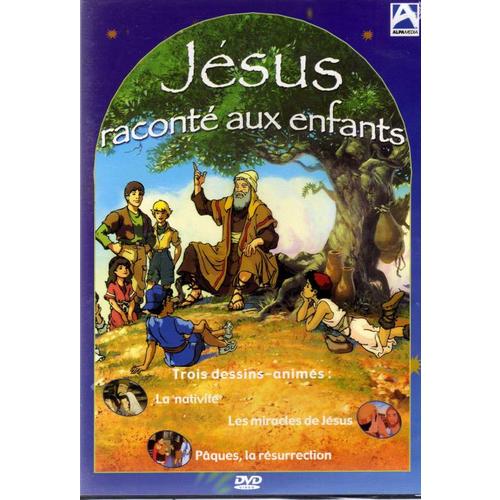 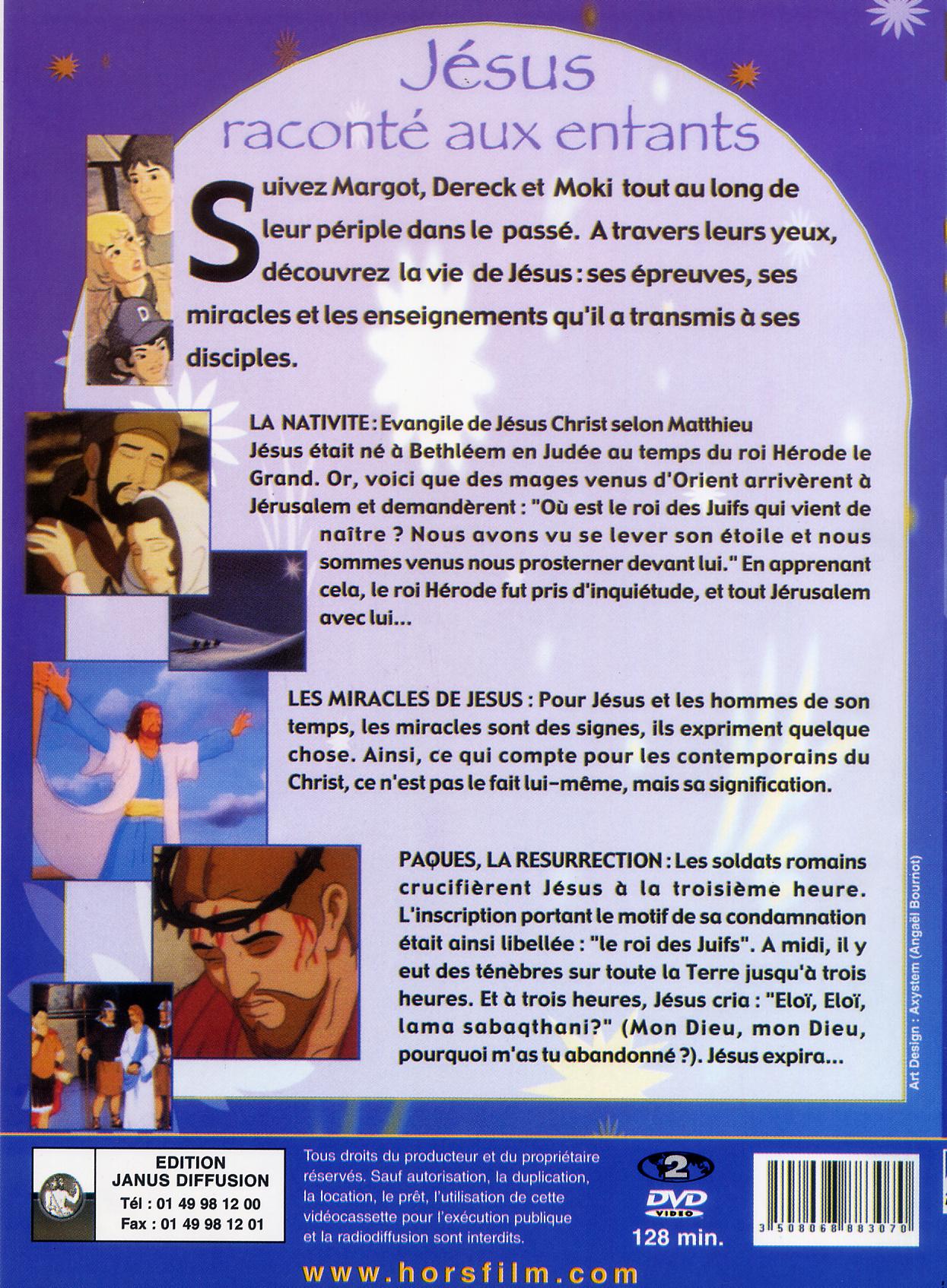 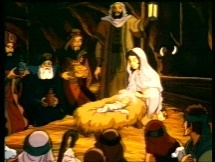 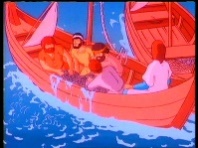 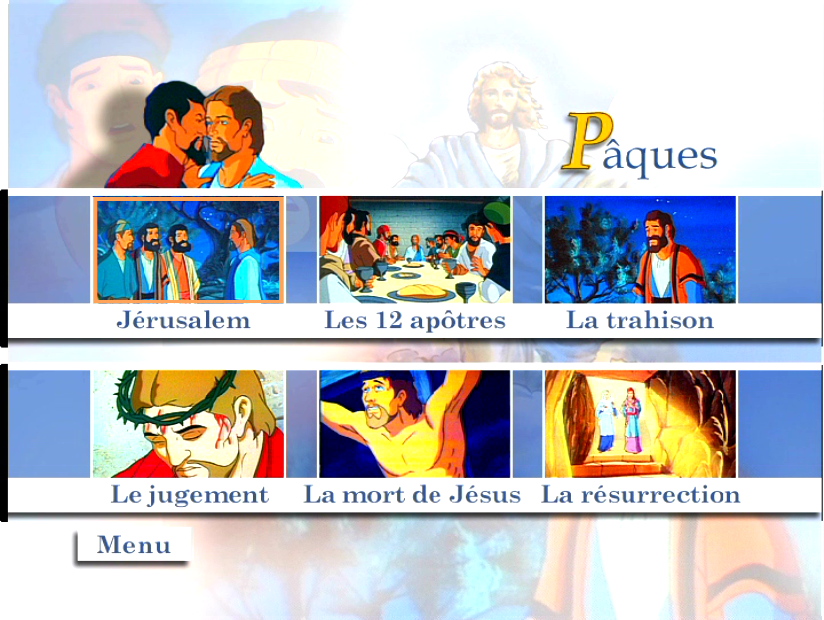 